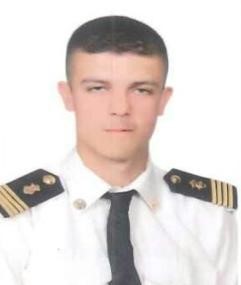 Lutfi Ahmad Al-Jalamneh E-mail : lotfealjalamneh@hotmail.com             Date & place of Birth : Aug 24th, 1997 Amman - Jordan Mobile: (+962) 791312515 PERSONAL SUMMARY 	 I’m looking for a job where I can excel my knowledge and skills to achieve company targets and goals, I believe in hard work and team work as well. EDUCATION 	 Academy (Jordan Academy for Maritime Studies). Certificates: 3rd engineer certificateExperience : one year experience (zakher marine international) TRAINING COURCES: 	 Advance firefighting. Personal survival technique. High voltage.Prevention and combating of marine pollution.Proficiency in survival crafts and rescue boat.Personal safety and social responsibility.Medical first aid. Shipboard familiarization. Proficiency of security awareness for seafarers with designated duties. 	LANGUAGES 	 	 	Languages: Arabic: mother toungeEnglish –good. 